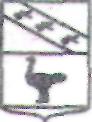    АДМИНИСТРАЦИЯ   ГОРОДА  ЛЬГОВА КУРСКОЙ    ОБЛАСТИПОСТАНОВЛЕНИЕот   04 апреля 2017  г.	 № 388                   «Об утверждении порядка предоставления   мест для размещения нестационарных          аттракционов и иных временных объектов                        досуговой  деятельности на территории                        муниципального образования                        «Город Льгов» Курской области»Руководствуясь статьей 16 Федерального закона от 06.10.2003 N 131-ФЗ "Об общих принципах организации местного самоуправления в Российской Федерации", Уставом муниципального образования «Город Льгов» Курской области,  постановлением администрации города Льгова 03.04.2017г. №380 "Об утверждении схемы размещения нестационарных аттракционов и иных временных объектов досуговой деятельности на территории муниципального образования "Город Льгов"  Курской области", администрация города Льгова ПОСТАНОВЛЯЕТ:1. Утвердить Порядок предоставления мест для размещения нестационарных аттракционов и иных временных объектов досуговой деятельности на территории муниципального образования "Город Льгов" Курской области (приложение №1).2. Утвердить  форму договора на размещение нестационарных аттракционов и иных временных объектов досуговой деятельности (приложение № 2).3. Контроль за исполнением настоящего постановления возложить на  заместителя главы администрации города Льгова И.П. Газинского.4. Постановление вступает в силу со дня его подписания, подлежит размещению на официальном сайте муниципального образования "Город  Льгов" Курской области.             Глава  города                                                                        Ю.В.СевериновПриложение N 1к постановлениюадминистрации города Льговаот   04.04.2017 г. N 388ПОРЯДОКПРЕДОСТАВЛЕНИЯ МЕСТ ДЛЯ РАЗМЕЩЕНИЯ НЕСТАЦИОНАРНЫХАТТРАКЦИОНОВ И ИНЫХ ВРЕМЕННЫХ ОБЪЕКТОВ ДОСУГОВОЙДЕЯТЕЛЬНОСТИ НА ТЕРРИТОРИИ МУНИЦИПАЛЬНОГО ОБРАЗОВАНИЯ"ГОРОД  ЛЬГОВ" КУРСКОЙ ОБЛАСТИ1. ОБЩИЕ ПОЛОЖЕНИЯ1.1. Настоящий Порядок предоставления мест для размещения нестационарных аттракционов и иных временных объектов досуговой деятельности на территории муниципального образования "Город Льгов" Курской области (далее - Порядок) определяет порядок предоставления мест для размещения нестационарных аттракционов, батутов, другого развлекательного оборудования, передвижных цирков и парков развлечений.1.2. Размещение временных объектов досуговой деятельности осуществляется в соответствии со Схемой размещения нестационарных аттракционов и иных временных объектов досуговой деятельности на территории муниципального образования "Город Льгов" Курской области (далее - Схема), утвержденной постановлением администрации города Льгова от 03.04.2017  №380.1.3. Размещение временных объектов досуговой деятельности в местах, не предусмотренных в Схеме, не допускается.1.4. Передача или уступка прав по договору на размещение нестационарных аттракционов и иных временных объектов досуговой деятельности третьим лицам либо осуществление третьим лицом деятельности не допускаются.2. РАЗМЕЩЕНИЕ НЕСТАЦИОНАРНЫХ АТТРАКЦИОНОВ И ИНЫХ ВРЕМЕННЫХОБЪЕКТОВ ДОСУГОВОЙ ДЕЯТЕЛЬНОСТИ (БАТУТОВ И ДРУГОГОРАЗВЛЕКАТЕЛЬНОГО ОБОРУДОВАНИЯ)2.1. Размещение (установка, монтаж) нестационарных аттракционов и иных временных объектов досуговой деятельности допускается при наличии у юридических и физических лиц (далее - Хозяйствующие субъекты), обратившихся с заявлением об организации досуга жителей города Льгова, технической документации изготовителя аттракционов, батутов или другого развлекательного оборудования (на русском языке).2.3. Период функционирования нестационарных аттракционов и иных временных объектов досуговой деятельности устанавливается в период с 1 апреля  по  31 октября.2.4. Предоставление места для размещения нестационарных аттракционов и иных временных объектов досуговой деятельности осуществляется по заявлению Хозяйствующих субъектов на предоставление такого места (далее - заявление) путем заключения договора. В случае подачи на одно место второго заявления в течение 5 рабочих дней со дня поступления первого заявления проводятся торги в порядке, установленном законодательством Российской Федерации.Размещение нестационарных аттракционов и иных временных объектов досуговой деятельности осуществляется на основании схемы расположения места для размещения нестационарных аттракционов и иных временных объектов досуговой деятельности, подготовленной  отделом архитектуры и градостроительства администрации  города Льгова на основании заявления хозяйствующего субъекта о предоставлении места для размещения нестационарных аттракционов и иных временных объектов досуговой деятельности.Обязательным приложением к Договору на размещение нестационарных аттракционов и иных временных объектов досуговой деятельности является схема расположения места для размещения нестационарных аттракционов и иных временных объектов досуговой деятельности, подготовленная отделом архитектуры и градостроительства  администрации города Льгова в отношении предоставляемого по Договору места для размещения нестационарных аттракционов и иных временных объектов досуговой деятельности.2.4.1. Хозяйствующие субъекты, заинтересованные в размещении нестационарных аттракционов и иных временных объектов досуговой деятельности, обращаются в администрацию города Льгова с заявлением, в котором указывают:1) для юридического лица - наименование и организационно-правовая форма, фактический и юридический адреса;2) для физических лиц - фамилия, имя, отчество, место жительства, паспортные данные;3) тип (специализация) объекта (объектов);4) период функционирования объекта (объектов);5) предполагаемое место и площадь для размещения временного(ых) объекта(ов) досуговой деятельности в соответствии с утвержденной в установленном порядке Схемой.2.4.2. К заявлению прилагаются следующие документы:1) копия технической документации изготовителя временного объекта досуговой деятельности (технический паспорт, другой документ завода-изготовителя аттракциона, батута или другого развлекательного оборудования (сертификат соответствия, сертификат качества), оформленный в соответствии с требованиями действующего законодательства);2) копия фотографии временного объекта досуговой деятельности;3) копии учредительных документов, копия свидетельства о государственной регистрации юридического лица и копия свидетельства о постановке на учет в налоговом органе (для юридического лица) либо копия свидетельства о государственной регистрации физического лица в качестве индивидуального предпринимателя и копия свидетельства о постановке на учет в налоговом органе (для индивидуального предпринимателя);4) копия документа, удостоверяющего права (полномочия) представителя заявителя, если с заявлением обращается представитель заявителя;5) копия документа, удостоверяющего личность заявителя (представителя заявителя);6) документы, подтверждающие проведение обязательных вакцинаций, ветеринарных обработок, диагностических исследований в соответствии с требованиями ветеринарного законодательства (в случае если деятельность заявителя связана с демонстрацией и использованием животных и птиц).Копии документов, не заверенные надлежащим образом, представляются заявителем с предъявлением оригиналов.2.4.3. Размещение нестационарных аттракционов и иных временных объектов досуговой деятельности осуществляется на основании постановления администрации города Льгова.При заключении Договора на размещение нестационарных аттракционов и иных временных объектов досуговой деятельности (далее - Договор) без проведения торгов плата за пользование 1 кв. м места для размещения нестационарных аттракционов и иных временных объектов досуговой деятельности устанавливается на основании отчета независимого оценщика, составленного в соответствии с законодательством Российской Федерации об оценочной деятельности. В целях определения размера платы отдел культуры, молодежной политики и спорта   администрации  г. Льгова (далее – Отдел культуры) ежегодно обеспечивает организацию проведения рыночной оценки. Срок действия отчета независимого оценщика составляет не более шести месяцев до даты заключения Договора, в течение десяти дней после заключения Договора.Размер платы рассчитывается путем умножения площади места на стоимость 1 кв. м места и на срок предоставления места (количество месяцев, дней).Плата за пользование местом для размещения нестационарных аттракционов и иных временных объектов досуговой деятельности производится Хозяйствующим субъектом ежемесячно 1-го числа каждого месяца в период действия Договора равными долями путем перечисления на расчетный счет указанный в Договоре.В случае заключения краткосрочного Договора (на срок до 3 месяцев) плата за пользование местом производится единовременным платежом в течение 5 рабочих дней с момента подписания Договора путем перечисления средств на расчетный счет, указанный в Договоре.2.5. Отказ в предоставлении места для размещения нестационарных аттракционов и иных временных объектов досуговой деятельности осуществляется по следующим основаниям:1) несоответствие заявления требованиям, предусмотренным п. 2.4.1 настоящего Порядка;2) предоставление неполного пакета документов, предусмотренного п. 2.4.2 настоящего Порядка;3) отсутствие испрашиваемого места в Схеме, указанного в заявлении;4) подача документов, содержащих недостоверные сведения.Отказ в предоставлении места для размещения нестационарных аттракционов и иных временных объектов досуговой деятельности по основаниям, не предусмотренным Порядком, не допускается.2.6. Договор может быть досрочно расторгнут в следующих случаях:1) по соглашению сторон;2) ликвидации Хозяйствующего субъекта в соответствии с законодательством Российской Федерации;3) в одностороннем порядке при наличии одного или нескольких из следующих оснований:3.1) в случае если Хозяйствующий субъект не произвел оплату либо произвел оплату за пользование местом для размещения нестационарных аттракционов и иных временных объектов досуговой деятельности с нарушением сроков, предусмотренных Договором;3.2) наличие в течение срока действия Договора двух и более не исполненных в установленные сроки предписаний об устранении нарушений требований к размещению нестационарных аттракционов и иных временных объектов досуговой деятельности;3.3) если Хозяйствующий субъект передал место для размещения нестационарных аттракционов и иных временных объектов досуговой деятельности без согласия администрации города Льгова в пользование третьему лицу;3.4) при самовольном изменении размеров временного объекта, размещении дополнительных временных объектов, кроме указанного в Договоре;3.5) наличие информации из компетентных органов государственной власти, органов местного самоуправления, а также органов прокуратуры о нарушениях требований законодательства при эксплуатации нестационарных аттракционов и иных временных объектов досуговой деятельности, создающих угрозу для жизни и здоровья людей.В случае досрочного расторжения договора по инициативе администрации города Льгова направляет Хозяйствующему субъекту извещение (заказным письмом с уведомлением о вручении или вручает лично под роспись) о принятом решении и требовании освободить место.По истечении 5 дней с момента получения извещения Хозяйствующим субъектом Договор считается расторгнутым;4) в иных случаях, предусмотренных действующим законодательством Российской Федерации.2.7. Отдел культуры, молодежной политики и спорта   администрации города Льгова,  обеспечивает по Договорам:2.7.1. Подготовку и направление хозяйствующим субъектам расчетов платы за пользование местом для размещения нестационарных аттракционов и иных временных объектов досуговой деятельности.2.7.2. Соблюдение досудебного порядка урегулирования споров, возникающих из данных Договоров.2.7.3. Осуществление контроля за своевременным поступлением платы за пользование местом для размещения нестационарных аттракционов и иных временных объектов досуговой деятельности.2.7.4. Осуществление защиты  прав и интересов администрации города Льгова в судебных органах по отношениям, возникающим из таких Договоров.2.8. При размещении нестационарных аттракционов и иных временных объектов досуговой деятельности хозяйствующие субъекты обязаны:2.8.1. Соблюдать настоящее Положение.2.8.2. Заключить договоры на установку контейнеров, урн   со специализированной организацией.2.8.3. Выполнять требования действующего законодательства и государственных стандартов, регламентирующих порядок установки и эксплуатации аттракционов и иных временных объектов досуговой деятельности.2.8.4. Выполнять требования Правил благоустройства, озеленения, чистоты  и порядка на  территории муниципального образования "Город Льгов", утвержденных решением Льговского городского Совета депутатов  от 24.03.2016г. №19.2.8.5. Обеспечить наличие в месте размещения нестационарных аттракционов и иных временных объектов досуговой деятельности:- документов, являющихся основанием для размещения и эксплуатации нестационарных аттракционов и иных временных объектов досуговой деятельности;- вывески, содержащей информацию в соответствии с законодательством о защите прав потребителей, в том числе наименование организации, место ее нахождения (адрес) и режим работы, информацию о государственной регистрации индивидуального предпринимателя и наименовании зарегистрировавшего его органа, контактные телефоны руководителя организации либо индивидуального предпринимателя;- у сотрудника, непосредственно обеспечивающего функционирование временного нестационарного аттракциона, нагрудной таблички с указанием фамилии, имени и отчества (если имеется), а также наименования организации или фамилии, имени и отчества индивидуального предпринимателя, осуществляющего размещение объекта досуговой деятельности;- медицинской аптечки для оказания первой медицинской помощи;- совка, метлы и тары для сбора экскрементов животных (в случае если деятельность заявителя связана с демонстрацией и использованием животных и птиц).2.8.6. В течение одного дня после окончания срока размещения временного нестационарного аттракциона произвести демонтаж временного нестационарного аттракциона (иного временного объекта досуговой деятельности) и уборку места его размещения.2.9. При организации размещения временных объектов досуговой деятельности запрещается:2.9.1. Размещать сооружения и конструкции вне границ, указанных в схеме расположения места для размещения нестационарных аттракционов и иных временных объектов досуговой деятельности, подготовленной  отделом  архитектуры и градостроительства  администрации города Льгова в  отношении предоставляемого по Договору места для размещения нестационарных аттракционов и иных временных объектов досуговой деятельности.2.9.2. Во время осуществления деятельности временных объектов досуговой деятельности с использованием животных допускать сопровождение животных лицами в возрасте до 18 лет.2.9.3. Допускать к верховой поездке на лошади, верблюде, пони, осле:- лиц в нетрезвом состоянии;- детей в возрасте до 12 лет без сопровождения взрослых.2.9.4. Допускать к поездкам на гужевой повозке (санях):- лиц в нетрезвом состоянии;- детей в возрасте до 7 лет без сопровождения взрослых.3. РАЗМЕЩЕНИЕ ПЕРЕДВИЖНЫХ ЦИРКОВ И ПАРКОВ РАЗВЛЕЧЕНИЙ3.1. В целях настоящего Порядка под передвижными цирками, парками развлечений понимаются объекты, срок размещения которых не превышает 20 дней.3.2. Предоставление мест для размещения передвижных цирков и парков развлечений производится в соответствии с утвержденной Схемой расположения нестационарных аттракционов и иных временных объектов досуговой деятельности на территории муниципального образования "Город Льгов" Курской области (далее - Схема).3.3. Предоставление мест для размещения передвижных цирков и парков развлечений (далее - объекты (мероприятия)) на территории города Льгова осуществляется на основании соответствующих заявлений физических и юридических лиц, поступивших не позднее семи дней до дня предоставления места, в которых указываются:1) для юридического лица - наименование и организационно-правовая форма, фактический и юридический адреса;2) для юридических лиц - фамилия, имя, отчество, место жительства, паспортные данные;3) тип (специализация) объекта (объектов);4) испрашиваемый период функционирования объекта (объектов);5) предполагаемое место для размещения объекта (объектов) в соответствии с утвержденной в установленном порядке Схемой;6) площадь соответствующего места.3.3.1. К заявлению прилагаются следующие документы:1) копия технической документации изготовителя временного объекта досуговой деятельности;2) копия фотографии временного объекта досуговой деятельности;3) копии учредительных документов, копия свидетельства о государственной регистрации юридического лица и копия свидетельства о постановке на учет в налоговом органе (для юридического лица) либо копия свидетельства о государственной регистрации физического лица в качестве индивидуального предпринимателя и копия свидетельства о постановке на учет в налоговом органе (для индивидуального предпринимателя);4) копия документа, удостоверяющего права (полномочия) представителя заявителя, если с заявлением обращается представитель заявителя;5) копия документа, удостоверяющего личность заявителя (представителя заявителя).3.4. В случае поступления двух и более заявлений о предоставлении места на один и тот же период времени данное место предоставляется заявителю, заявление которого поступило первым.3.5. Срок действия Договора о предоставлении места устанавливается с учетом ограничений, установленных пунктом 3.1 настоящего Порядка.3.6. Подготовку проекта постановления администрации города Льгова и Договора на размещение передвижных цирков и парков развлечений производит отдел культуры, молодежной политики и спорта     администрации г.Льгова в двухнедельный срок со дня поступления  заявления о предоставлении места и утверждении схемы размещения передвижного цирка (парка развлечений).Отдел  архитектуры и градостроительства администрации города Льгова готовит схему расположения места для размещения передвижных цирков и парков развлечений цирка (парка развлечений).3.7. Размещение передвижных цирков и парков развлечений осуществляется на основании Договора на размещение передвижных цирков и парков развлечений (далее - Договор). Договор заключается на основании постановления администрации города Льгова.Обязательным приложением в Договору является схема расположения места для размещения передвижных цирков и парков развлечений цирка (парка развлечений), подготовленная Отделом  архитектуры и градостроительства администрации города Льгова в отношении предоставляемого по Договору места для размещения передвижных цирков и парков развлечений.При заключении Договора плата за пользование 1 кв. м места для размещения передвижных цирков и парков развлечений устанавливается на основании отчета независимого оценщика, составленного в соответствии с законодательством Российской Федерации об оценочной деятельности. В целях определения размера платы отдел культуры, молодежной политики и спорта,  егодно обеспечивает организацию проведения рыночной оценки. Срок действия отчета независимого оценщика составляет не более шести месяцев до даты заключения Договора.Размер платы рассчитывается путем умножения площади места на стоимость 1 кв. м места и на срок предоставления места (количество дней).Плата за пользование местом для размещения передвижных цирков и парков развлечений производится Хозяйствующим субъектом единовременным платежом в течение 5 рабочих дней с момента подписания Договора путем перечисления на расчетный счет, указанный в Договоре.3.8. При размещении передвижных цирков и парков развлечений хозяйствующие субъекты обязаны:3.8.1. Соблюдать настоящее Положение.3.8.2. Заключить договоры на установку контейнеров, урн,  со специализированной организацией.3.8.3. Выполнять требования действующего законодательства и государственных стандартов, регламентирующих порядок установки и эксплуатации аттракционов.3.8.4. Выполнять требования Правил благоустройства, озеленения, чистоты и порядка  на территории муниципального образования "Город Льгов", утвержденных решением Льговского  городского Совета от 24.03.2016  N 19.3.8.5. Обеспечить наличие в месте размещения передвижных цирков и парков развлечений:- документов, являющихся основанием для размещения и эксплуатации передвижных цирков и парков развлечений;- вывески, содержащей информацию в соответствии с законодательством о защите прав потребителей, в том числе наименование организации, место ее нахождения (адрес) и режим работы, информацию о государственной регистрации индивидуального предпринимателя и наименовании зарегистрировавшего его органа, контактные телефоны руководителя организации либо индивидуального предпринимателя;- у сотрудника, непосредственно обеспечивающего функционирование передвижного цирка и парка развлечений, нагрудной таблички с указанием фамилии, имени и отчества (если имеется), а также наименования организации или фамилии, имени и отчества индивидуального предпринимателя, осуществляющего размещение передвижного цирка и парка развлечений;- медицинской аптечки для оказания первой медицинской помощи;- совка, метлы и тары для сбора экскрементов животных (в случае если деятельность заявителя связана с демонстрацией и использованием животных и птиц).3.8.6. В течение одного дня после окончания срока размещения передвижных цирков и парков развлечений произвести уборку места его размещения.3.9. При организации размещения передвижных цирков и парков развлечений запрещается:3.9.1. Размещать сооружения и конструкции вне согласованной схемы расположения места для размещения передвижных цирков и парков развлечений цирка (парка развлечений).3.9.2. Во время осуществления деятельности передвижных цирков и парков развлечений с использованием животных допускать сопровождение животных лицами в возрасте до 18 лет.3.9.3. Допускать к верховой поездке на лошади, верблюде, пони, осле:- лиц в нетрезвом состоянии;- детей в возрасте до 12 лет без сопровождения взрослых.3.9.4. Допускать к поездкам на гужевой повозке (санях):- лиц в нетрезвом состоянии;- детей в возрасте до 7 лет без сопровождения взрослых.4. ОТВЕТСТВЕННОСТЬ ЗА НАРУШЕНИЕ НАСТОЯЩЕГО ПОЛОЖЕНИЯ4.1. За нарушение санитарных правил и правил благоустройства физические лица, юридические лица и индивидуальные предприниматели несут административную ответственность в соответствии с законодательством Российской Федерации и Курской области.4.2. При причинении вреда объектам внешнего благоустройства на территориях общего пользования города Льгова физические лица, юридические лица и индивидуальные предприниматели обязаны возместить причиненный ущерб в полном объеме.4.3. В случае нарушения настоящего Положения  Администрация  города Льгова  вправе расторгнуть договор на размещение нестационарных аттракционов и иных временных объектов досуговой деятельности.4.4. Привлечение к административной ответственности не освобождает физических лиц, юридических лиц и индивидуальных предпринимателей от обязанности по устранению допущенных нарушений и возмещению причиненного ущерба.Приложение N 2к постановлениюадминистрации города Льговаот   04.04. 2017 г. N 388                                 Договор    на размещение нестационарных аттракционов и иных временных объектов                          досуговой деятельностиг. Льгов                                      "____" ___________ 20__ г.    Администрация города Льгова, в лице  Главы администрации__________________________________________________________________________________________                             (Ф.И.О., должность)действующего  на основании  Устава,  именуемый в  дальнейшем"Администрация", с одной стороны, и ________________________________________________________________________________________________________________________(организационно-правовая форма, наименование  юридического лица или  Ф.И.О.физического лица, в том числе индивидуального предпринимателя)  именуемый вдальнейшем "Хозяйствующий субъект", в лице __________________________________________________________________________________________________________,                                  (Ф.И.О.)действующего на основании ____________________________________________________________________________________________________________________________                  (документ, подтверждающий полномочия)с другой стороны, вместе именуемые в дальнейшем "Стороны", на основании:1) протокола N _________ от _______________, или2) постановления администрации города Льгова Курской области,заключили настоящий договор (далее - Договор) о нижеследующем:                           1. Предмет Договора:    1.1. Администрация   представляет  Хозяйствующему  субъекту право  разместить,временный объект досуговой деятельности (далее - Объект):___________________________________________________________________________             (месторасположение Объекта)согласно  Схеме  расположения  места для  размещения  Объекта,  являющегосянеотъемлемой частью настоящего Договора, а Хозяйствующий субъект  обязуетсяразместить и обеспечить в течение всего срока  действия настоящего Договорафункционирование  Объекта  на  условиях  и  в  порядке,  предусмотренных  всоответствии   с  настоящим   Договором,   федеральным   законодательством,нормативными  правовыми  актами муниципального образования "Город Льгов"Курской области.    1.2. Настоящий Договор на размещение  Объекта  является  подтверждениемправа   Хозяйствующего   субъекта   на    осуществление   деятельности   попредоставлению услуг населению  в месте, установленном схемой  расположенияместа для размещения нестационарных аттракционов и иных временных  объектовдосуговой деятельности и пунктом 1.1 настоящего Договора.    1.3. Стороны установили,  что настоящий  Договор является  одновременноактом  приема-передачи Места и  подтверждают, что Место  передано АдминистрациейХозяйствующему субъекту "__" ___________ 20___ и претензий у Хозяйствующегосубъекта к состоянию Места не имеется.    1.4. Период  размещения Объекта устанавливается с  "___" ___________ г.по "___" ___________ г.    1.5. Окончание срока Договора влечет прекращение обязательств Сторон поДоговору.             2. Плата за размещение Объекта и порядок расчетов    2.1. Плата за размещение Объекта устанавливается исходя:    1) из   срока  размещения  Объекта  и  цены,  предложенной  победителемаукциона (или единственным участником аукциона), и составляет:    __________________________________________________________________;    2) на основании отчета N _____ от ____________ об определении  рыночнойстоимости  аренды  земельных  участков  для размещения  временных  объектовдосуговой    деятельности,    подготовленного    независимым  оценщиком   всоответствии с Федеральным законом от 29.07.1998  N  135-ФЗ  "Об  оценочнойдеятельности в Российской Федерации", и составляет:    __________________________________________________________________.    Оплата производится Хозяйствующим субъектом:    1) ежемесячно 1-го числа  каждого  месяца  в период  действия  Договораравными долями;    2) единовременным платежом  в  течение  5  дней  с  момента  подписанияДоговора путем перечисления по следующим реквизитам:    Администрация города Льгова Курской области    ИНН:                4613004040    КПП:                461301001    N счета получателя: 40204810000000000589    ОКТМО платежа:      38710000    Банк получателя:    Отделение Курск; г. Курск    БИК:                043807001    Код платежа:  001 111 05 012 04 0000 120    плата  за  предоставление  места  для   размещения  временного  объектадосуговой деятельности по договору N _____ от ______________.3. Права и обязанности Сторон3.1. Хозяйствующий субъект имеет право:- осуществлять деятельность в соответствии с условиями Договора и действующим законодательством РФ.3.2. Хозяйствующий субъект обязан:- выполнять требования Закона РФ от 07.02.1992 N 2300-1 "О защите прав потребителей", Правила благоустройства, озеленения, чистоты и порядка на территории муниципального образования «Город Льгов», утвержденные решением Льговского городского Совета депутатов от 24.03.2016года N 19, иные требования и правила, предусмотренные действующим законодательством в сфере торговли и защиты прав потребителей, а также требования настоящего Договора;- не передавать права по Договору другим лицам;- прекратить осуществление деятельности по окончании срока действия Договора;- произвести оплату по Договору в размере и сроки, указанные в п. 2 Договора, и по окончании срока действия Договора освободить занимаемые места от нестационарных аттракционов и иных временных объектов;- содержать территорию, прилегающую к местам для размещения нестационарных аттракционов и иных временных объектов, в надлежащем санитарном и противопожарном порядке.3.3. Администрация  имеет право расторгнуть настоящий Договор в одностороннем порядке с обязательным письменным уведомлением в случае нарушения Заявителем условий Договора, а также в следующих случаях:1) по соглашению сторон;2) ликвидации Хозяйствующего субъекта в соответствии с законодательством Российской Федерации;3) в одностороннем порядке  при наличии одного или нескольких из следующих оснований:3.1) в случае, если Хозяйствующий субъект не произвел оплату либо произвел оплату за пользование местом для размещения нестационарных аттракционов и иных временных объектов с нарушением сроков, предусмотренных Договором;3.2) наличие в течение срока действия договора двух и более не исполненных в установленные сроки предписаний органов государственного, муниципального контроля (надзора) об устранении нарушений требований к размещению нестационарных аттракционов и иных временных объектов;3.3) если Хозяйствующий субъект передал место для размещения нестационарных аттракционов и иных временных объектов досуговой деятельности без согласия Администрации в пользование третьему лицу;3.4) при самовольном изменении размеров временного объекта, размещении дополнительных временных объектов, кроме указанного в Договоре;3.5) наличие информации из компетентных органов государственной власти, органов местного самоуправления, а также органов прокуратуры о нарушениях требований законодательства при эксплуатации нестационарных аттракционов и иных временных объектов досуговой деятельности, создающих угрозу для жизни и здоровья людей.В случае досрочного расторжения Договора по инициативе Администрации Хозяйствующему субъекту направляется извещение (заказным письмом с уведомлением о вручении или вручает лично под роспись) о принятом решении и требовании освободить место. По истечении 5 дней с момента получения извещения Хозяйствующим субъектом Договор считается расторгнутым;- в иных случаях, предусмотренных действующим законодательством Российской Федерации.3.4. Администрация  обязана предоставить Хозяйствующему субъекту право на размещение нестационарных аттракционов и иных временных объектов досуговой деятельности в соответствии с условиями настоящего Договора.4. Ответственность Сторон4.1. Стороны несут ответственность за несоблюдение условий Договора в соответствии с действующим законодательством.4.2. В случае просрочки уплаты платежей (платежа) Хозяйствующий субъект обязан выплатить Администрации пени в размере 0,1% от суммы долга за каждый день просрочки.5. Заключительные положения5.1. Все споры по настоящему Договору разрешаются сторонами путем переговоров. В случае невозможности разрешения разногласий путем переговоров, они подлежат рассмотрению в судебном порядке.5.2. Договор составляется в двух экземплярах, имеющих одинаковую юридическую силу, по одному экземпляру для каждой из сторон.6. Реквизиты и подписи Сторон:        М.П.                                   М.П.Приложение 1к договору на размещениенестационарных аттракционов ииных временных объектовдосуговой деятельности N 388от 04.04.2017г.                               РАСЧЕТ ПЛАТЫ    Плата по договору за период с ___________ до ____________ составляет:__________________________________________________________________________,                             (сумма прописью)в том числе по периодам:Реквизиты:        М.П.                                      М.П.Администрация г.Льгова Курской областиХозяйствующий субъектПодписьПодписьПериодСумма(руб.)Сроки внесения платыПериодСумма(руб.)Дата внесения: сумма (руб.)Администрация  г. ЛьговаХозяйствующий субъектПодписьПодпись